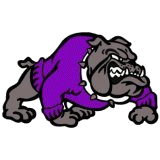  November  2012                           S.M.A.R.T. Lunch                                                                                                                    Club and Activities Calendar November  2012                           S.M.A.R.T. Lunch                                                                                                                    Club and Activities Calendar November  2012                           S.M.A.R.T. Lunch                                                                                                                    Club and Activities Calendar November  2012                           S.M.A.R.T. Lunch                                                                                                                    Club and Activities Calendar November  2012                           S.M.A.R.T. Lunch                                                                                                                    Club and Activities CalendarMonday          TuesdayWednesdayThursdayFridayTGS Priority: Social Studies, Fine Arts and ESLTGS Priority:  Math, Health/PE and CTETGS Priority:  English, Advanced Placement, SPEDTGS Priority:  Science andWorld LanguagesIntramurals, Aux Gym“A” and “B” LunchIntramurals, Aux Gym“A” and “B” LunchIntramurals, Aux Gym“A” and “B” LunchIntramurals, Aux Gym“A” and “B” LunchFree Play,  Aux Gym            “A” and “B” Lunch                                1                                2                5                Model UN, 2306                                626 Club, Conf BCreative Writing Club, 2310Key Club, 2312Disc Golf Club, 2109Green Team, 2017Rubik’s Cube Club, 2002                                 7Astronomy Club, 2308DECA, TBAFood Club / Hangook, 2306                                   8Young Republicans, 3101 Christian Book Club, 1102French Honor Society, 1106Fashion Club, 1107                                 9                               12Driver Safety, 2017Young Dem and Liberals, 2107                               1326 Club, Conf BChess Club, 2002Quill and Scroll, 2305FCCLA, 1007                              14ACE/Knowledge Master, 2308FCA, 2004 GSA, 3005                              15Project Graduation, 1003Christian Book Club, 1102Thespian Society, A104PBS, 1111Teachers of Tomorrow, 2308                              16                              19                              20                              21                              22                              23                              26Art Club, 1002Driver Safety, 2017                              2726 Club, Conf BScience Club, 3001FCCLA, 1007                              28ACE/Knowledge Master, 2308FCA, pavilionGSA, 3005                              29Video Club, C108Christian Book Club, 1102Foreign Language Club, 1101Philosophy Club, 3105                              30Club listMeeting days26 Club*TuesACE/Knowledge Master*WedArt ClubMonAstronomy ClubWedBulldog PartnersMonChess ClubTuesChristian Book Club*ThursCreative Writing Club*TuesDECAWedDriver SafetyMonFantasy Club WedFashion ClubThursFBLATuesFCA - Fellowship Christian Athlete* WedFCCLA* TuesFood/Hangook Cult Club*WedForeign Lang. ClubThursFrench Honor SocietyThursGreen Team*TuesGSA* WedKey Club*TuesModel UN*MonMountain Bike ClubTuesMu Alpha ThetaThursMusic Volunteering  TBANHSWedPBSThursPhilosophy Club ThursProject GraduationThursQuill and ScrollTuesRubik’s Cube ClubTuesScience ClubTuesTeachers of TomorrowThursThespian SocietyThursVideo ClubThursVIPThursYoung Dem & LiberalsMonYoung RepublicanThurs